Handout 4: Emma Lazarus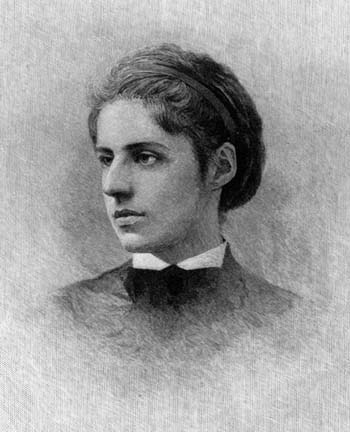 “The ‘Statue of Liberty Enlightening the World” was a gift of friendship from the people of France to the people of the United States in 1886 and is a universal symbol of   freedom and democracy.” (National Park Service, 2012)“Just as Lazarus' poem gave new meaning to the statue, the statue emitted a new ideal for the United States. Liberty did not only mean freedom from the aristocracy of Britain that led the American colonists to the Revolutionary War. Liberty also meant freedom to come to the United States and create a new life without religious and ethnic persecution. Through Larazus' poem, the Statue of Liberty gained a new name: She would now become the ‘Mother of Exiles,’ torch in hand to lead her new children, the immigrants, to American success and happiness.” (University of Virginia, n.d.)tiny words Keeping the poem, the bio of Emma Lazarus, and your work in mind, think about the following questions: Today, are we as a nation still prepared to take in “your tired, your poor, your huddled masses yearning to breathe free”? Why or why not? Write your answer on the back of this page. 